Performance Assurance Framework (PAF) Document for the (Gas) Energy Settlement Performance Assurance SchemePrepared and maintained by the Uniform Network Code Committee or any relevant Sub-committeeVersion HistoryAcronyms used in this documentPAC	Performance Assurance CommitteePAFA	Performance Assurance Framework AdministratorPAF	Performance Assurance Framework (known formally as the Performance Assurance Scheme)CDSP	Central Data Services ProviderContentsDefinitionsIntroductionPerformance Assurance FrameworkPerformance Assurance Committee (PAC)Performance Assurance Framework Administrator (PAFA)Potential extension of this Framework Document as other UNC Modifications are developedPerformance Assurance Committee Documents:Document 1  Performance Assurance Framework – Performance Report RegisterDocument 2  Report Specification TemplateDocument 3  Risk RegisterDocument 4  Performance Assurance Framework Administrator - Scope definitionDocument 5  Performance Assurance Committee Member - Confidentiality AgreementDocument 6  Employer Assurance DocumentThis document has been produced on the assumption that the Central Data Services Provider (CDSP) arrangements will be implemented in early 2017 and all previous references to Gas Transporters have been replaced with CDSP. DefinitionsThe following terms shall have the following meanings:‘Change’	means a proposal for the addition to, variation of, or removal of any of the services within the Performance Assurance Framework Administrator Scope‘Confidential Information’	means all information provided to PAC unless otherwise stated‘Employer Assurance Document’means a document signed by an Office Bearer of the employer of the Performance Assurance Committee (PAC) Member assuring that the PAC Member can attend PAC meetings and that they are attending and voting at PAC meetings in the interest of the GB gas market and that they will not be representing any commercial interest or commercial body‘Energy Settlement’	means the allocation and reconciliation of energy at supply point level‘Performance Assurance Committee Member - Confidentiality Agreement’	means a document signed by the Performance Assurance Committee Member assuring that they are attending and voting at Performance Assurance Committee meetings in the interest of the GB gas market and that they will not be representing the commercial interest of any commercial body and that they will not divulge confidential matters nor confidential information.‘Performance Assurance Committee Document’ means the series of documents detailed in Section 8 of this Framework Document, prepared and maintained to support the general operation of the Performance Assurance Scheme.  These documents are governed by the Performance Assurance Committee ‘Performance Assurance Framework’has the same meaning as ‘Performance Assurance Scheme’ as described in the legal text for UNC Modification 0506V;‘Performance Assurance Framework (PAF) Year’ means the year commencing on 01 October each year‘Performance Assurance Framework Administrator Scope’means the scope of works set by the Performance Assurance Committee and agreed with the Performance Assurance Framework Administrator (PAFA) as set out in Document 4‘Performance Assurance Scheme Party’ means the scheme party referred to or described in Section 4‘Performance Report(s)’ 	means a report or reports defined in the Performance Report Register‘Performance Report Register’means the register of agreed reports defined in Document 1‘Report Specification’	means the report specification defined in Document 2‘Risk Register’ 	means the register of risks defined in Document 3.IntroductionThis Framework Document sets out the arrangements for the general administration of the (Gas) Energy Settlement Performance Assurance Scheme. Performance Assurance Framework  GeneralThe Performance Assurance Framework (the “Framework”) is the overarching framework for the (Gas) Energy Settlement Performance Assurance Regime.  This comprises the details of the Scheme’s operation, the Performance Assurance Committee (PAC) and its operation, and the scope, operation and provision of services to be provided by the Performance Assurance Framework Administrator (PAFA).  GoalThe goal of the (Gas) Energy Settlement Performance Assurance Scheme is:“A demonstrably effective settlement regime for the gas industry where no one party adversely impacts another party as a result of its failure to operate to the defined settlement regime”.  ObjectivesThe Framework has the following objectives:To determine the appropriate reporting and analysis to measure energy settlement performance and risks to itTo create a risk register and supporting analysis to assess risks and determine mitigation activities for energy settlement performanceTo report as necessaryTo create a regime incentivising the required performance if necessary by proposing modifications to the UNC.These objectives may be updated by the PAC from time to time as the PAF develops.  Application and OperationThe Performance Assurance Framework applies to those UNC parties that directly contribute to Energy Settlement performance, i.e. those in direct control of the data inputs to Energy Settlement (the Performance Assurance Framework Party(ies)).  For the avoidance of doubt this includes all Gas Transporters, the Transporter Agency (or Central Data Service Provider as its successor) and Shipper Users. The Performance Assurance Framework will initially comprise reporting against certain performance indices and the management of a Risk Register comprising risks to Energy Settlement performance. To meet the requirements of the Performance Assurance Framework, two new roles are created: the Performance Assurance Committee (see Section 4), and the Performance Assurance Framework Administrator (see Section 6). The Performance Assurance Framework may extend to include:Management of a risk model developed by a third party The operation of an incentive regime requiring the creation and settlement of incentive chargesThe provision of training and awareness services to existing and new UsersOther activities yet to be determined.Performance Assurance Committee (PAC)The PAC has the roles and responsibilities as defined within the Uniform Network Code Committee PAC Terms of Reference.The PAC is defined as a sub-committee of the Uniform Network Code Committee, with certain rights and responsibilities relating to the management of the community’s Performance Assurance Framework.In the event of any conflict between the Uniform Network Code Committee Terms of Reference and the terms of the Performance Assurance Framework Document for the (Gas) Energy Settlement Performance Assurance Scheme then the Uniform Network Code Committee Terms of Reference shall prevail.Procurement and Provision of Services not included in Schedule 2From time to time the PAC may identify additional requirements which have not been scoped as a PAFA activity according to Schedule 2. Where such a requirement arises, the PAC will make an initial assessment of the requirement and, where it determines that the additional requirement can be reasonably implemented, shall submit a Change Order to the CDSP in accordance with Schedule 3 Change Control Procedure.Where the PAC determines that the advice of independent experts may be required, this will be by either:a) PAFA to directly supply the requested expertise; orb) PAFA to procure an independent expert (subject to PAC approval); orc) CDSP to procure an independent expert (subject to PAC approval). A Change Order shall be submitted as above and in accordance with Schedule 3.  Any appointed independent expert shall, by invitation, attend PAC meetings in a non-voting capacity and will be required to sign the relevant confidentiality agreements. Responsibilities under the tender process, appointment process, review process, termination process and provision of data for the Performance Assurance Framework Administrator Scope  Performance Assurance Framework Administrator (PAFA) Appointment CriteriaProduce a clear scope of works and activities that the PAFA is required to perform, against which the CDSP can undertake a tender process.  The scope of works is as detailed in Document 4.The appointment is expected to be for a period of three years, with arrangements for a minimum 2 year initial period, with the option for a one-year extension;The PAC shall produce a clear set of criteria for the appointment of the PAFA including (without limitation):The ability of the PAFA to produce, publish and maintain a Performance Report Register and the creation, management and maintenance of the PAF Risk Register which shall be in line with the Terms of Reference plus any other criteria agreed by the PAC;The ability of the PAFA to deliver new services in the future;The consideration of the relevant knowledge and expertise of the candidates; andDetails of how much weight/percentage should be placed for each set of criteria.CDSP to prepare the draft recitals/introduction for the PAFA contract.Gas Transporter tender for and appointment of the Performance Assurance Framework Administrator6.2.1 	This is as set out in the UNC Transportation Principal Document Section V.Performance Assurance Framework Administrator  - Tender and appointment timescales and contract extensionThe PAC shall provide to the CDSP the final version of the document in Section 6.1.On receipt, the CDSP shall commence the tender process, using reasonable endeavours to appoint the PAFA.At the end of each anniversary of the PAFA Contract appointment, the PAC shall seek feedback from the industry, including the PAFA, on the activities and performance of the PAFA for the provision of the PAFA Scope.  The PAC shall provide a summary of feedback received and any actions determined to address it.  In sufficient time prior to the end of the PAFA Contract first term (two years) PAC will determine whether to extend the PAFA Contract for another year, or allow the PAFA Contract to terminate and commence another procurement process.  Performance Assurance Framework Administrator Contract terminationIn the event that the PAFA Contract is required to be terminated, the termination will be at the sole discretion of the Gas Transporters.  Provision of data or information to the PAFAWhere the PAFA requests data/information/services from DNOs and Shipper Users, required for the provision of the PAFA Scope, DNOs and Shipper Users shall use reasonable endeavours to provide the data/information/services within the timescales requested, (such timescales having been previously notified to DNOs and Shipper Users).Potential extension of this Performance Assurance Framework (PAF) Document as other UNC Modifications are developedThis Document has been prepared for the establishment of the PAC and PAFA arrangements.  It is recognised that there will be both current and potential future modifications in development that may require the extension of this Document.  This Document allows for future change.Performance Assurance Committee DocumentsThe following Performance Assurance Committee Documents – hereafter referred to as “Documents”- will be used to support the general operation of the Performance Assurance Framework.  These example Documents will be governed by the Performance Assurance Committee and published on the Joint Office website (www.gasgovernance.co.uk/PAC).  Changes to these Documents can be proposed by any UNC Party, the Performance Assurance Committee, and the Performance Assurance Framework Administrator.  Changes to the Documents will be prepared by the Performance Assurance Framework Administrator and presented to the Performance Assurance Committee for approval.NB:  For the avoidance of doubt, these Documents are for example purposes only and may be amended or removed by the PAC in the interests of the effective and efficient operation of the PAF.  Any new Documents must be referred to and agreed by the UNCC, such agreement being made by a majority vote.Document 1  Performance Assurance Framework – Performance Reports RegisterDocument 2  Report Specification TemplateDocument 3  Risk RegisterDocument 4  Format of Performance Assurance Framework Administrator ScopeDocument 5  Performance Assurance Committee Member Confidentiality AgreementDocument 6  Employer Assurance DocumentPerformance Assurance Framework Document for the (Gas) Energy Settlement Performance Assurance SchemeDocument 1  Performance Assurance Framework - Performance Reports RegisterThe following is the register of reports to be provided under the Performance Assurance Framework Document for the (Gas) Energy Settlement Performance Assurance Scheme.Version HistoryPerformance Reports RegisterPerformance Assurance Framework Document for the (Gas) Energy Settlement Performance Assurance SchemeDocument 2  Performance Report Specification Template The following is the Report Specification Template provided under the Performance Assurance Framework Document for the (Gas) Energy Settlement Performance Assurance Scheme.This is one of the documents governed under the Performance Assurance Framework Document for the (Gas) Energy Settlement Performance Assurance Scheme.Version HistoryReport TemplateExample report formatPerformance Assurance Framework Document for the (Gas) Energy Settlement Performance Assurance SchemeDocument 3 Risk RegisterThe following is the Risk Register provided under the Performance Assurance Framework Document for the (Gas) Energy Settlement Performance Assurance Scheme.Version HistoryContentsIntroductionIdentification of a RiskRisk RegisterRisk ActionsRisk Progress ReportClosing a RiskRiskAppendix 1 - Risk TemplateAppendix 2 – Risk Template GuidanceAppendix 3 – Example Risk TemplateAppendix 4 - Risk Register Appendix 5 - Risk Register componentsAppendix 6 – Example Risk registerAppendix 7 – Example Risk ScoringAppendix 8 – Example Visual Globe MapIntroductionThis document sets out the supporting example templates and register. A risk can be defined as an uncertain event or set of events that, should it occur, will have an effect on the achievement of objectives.  For Performance Assurance a risk is the probability that an event or action may adversely affect the performance and gas settlement arrangements.  To highlight a risk for investigation is to ask the question “what may be going wrong and what can be done about it?”Risk Management provides a framework within which business-critical risks can be identified, assessed, managed and reported in a visible, structured, consistent and continuous manner. Effective Risk Management will help to create and focus management action plans to mitigate against risk. Below is an example of a risk process for discussion and development within the PAC.Identification of Risk Potential risks can be identified by a UNC party or statutory body and submitted to the PAFA.  To do this a standard template is required.  A Risk Template is shown in Appendix 1.  A guidelines document for completion of the Risk Template is available in Appendix 2 and an example of a completed Template is available in Appendix 3.  The Risk Template should be populated with all the information necessary to aid the PAFA to register the risk and then provide this to the PAC for the next stage of the process.  Should there be insufficient information to document the risk the PAFA will need to liaise with the Risk Originator to obtain the relevant information. During this stage the PAFA will conduct an initial validation of the risk including its scoring to ensure the risk needs to be added to the Risk Register, for example ensuring that the risk identified is not a duplication of an existing risk on the Risk Register.Once the necessary information is captured the PAFA will translate the risk onto the Risk Register. Risk Register The PAFA will translate the risk onto the Risk Register.  A copy of the Risk Register is available in Appendix 4 and a definition of the components of the Risk Register can be found in Appendix 5.  An example of a completed Risk Register is available in Appendix 6.  All risks will be highlighted to the PAC to clarify and quantify the risk.  The risk rating is scored based on the financial impacts, community impacts of the risk and the likelihood of the risk occurring.  The PAC is responsible for assessing and agreeing on the score. The risk scoring matrix looks at where this risk score is currently, what the worst case scenario could be should the risk not be addressed, and the target for the risk score following the expected mitigation actions. Risks will be given a status based on the score (active/monitoring/closed).  Where the risk is deemed to have little or no impacts it will be closed and the Risk Originator will be informed, along with a suitable explanation.  Risks that are identified as having a low score with controls in place may require monitoring and therefore may remain open with a status of ‘monitoring’.  As and when required, the PAC will update the risk score and determine the next steps, e.g. to escalate or close the risk. The PAFA is responsible for administering and maintaining the Risk Register.  The PAFA will update the Risk Register based on the outcomes of the PAC risk discussions, actions and controls, and where necessary will close the risks. The Risk Register is expected to be published in a location as advised by the PAC. Risk ActionsFor every potential cause of a risk, a control needs to be identified.  Where controls do not exist an action will be created to reduce the likelihood of occurrence of the risk.  The PAC will decide on the course of action to be taken for the identified risk(s) and delegate these accordingly.  All actions will have an assigned owner who is accountable for them with a defined target date.  The PAFA will support the PAC to monitor and update the actions within the Risk Register and will therefore liaise with all parties and owners of actions.  The PAFA will update the actions either monthly for high risks or quarterly for low risks and inform the PAC.  Any actions incomplete will be subject to regular scrutiny from the PAC. Risks are also deemed to have a control opinion.  This is based on a green, amber, red system predicated on the levels of control in place.  As actions are implemented and levels of control established the control opinion should reflect this. Risk Progress ReportA risk review date is provided on the Risk Register.  For high scoring risks, this will be monthly; all other risks will be reviewed quarterly. All risks are submitted to the PAC and will be subject to a Risk Progress Report.  The Risk Progress Report is to provide an update of planned actions and risk management activities to help shape the target risk score and action progress.  The simplest technique for providing a visualisation of the total risk activity for the PAC will be a diagram that reflects the likelihood of occurrence, financial impacts and community impacts.  Appendix 8 presents an example of a visual globe map.  This will provide the PAC with a visual map of the risk profile.  The PAFA will provide the Risk Progress Report to the PAC as required. Closing a RiskRisks are closed based on the result of the actions and the controls put in place.  The Risk Progress Report may highlight that controls are in place and subsequently the PAC may amend a risk score.  Where risk scores have reduced or have met the target and are no longer deemed to be a risk to gas settlement performance the PAC may choose to close the risk.  The PAFA will update the Risk Register accordingly and notify the Risk Originator of the actions completed and the outcome of the risk they raised.  Appendix 1 – Risk TemplatePerformance Assurance: Risk TemplatePlease complete the template with as much information as possible that to aid the registration and initial investigation of the proposed risk.  All fields are mandatory unless otherwise specified.  Please refer to the guidance document. Appendix 2 - Guidance for populating the Risk TemplateThe Risk Template is designed to provide sufficient information for the PAFA to update the Risk Register and to facilitate discussions within the PAC therefore please update to the best of your knowledge.The following fields are mandatory and should be populated.  Any fields that have not been populated will result in a delay to the updating of the Risk Register.Date: Date the risk is raised.Raised by: Your details, including a method for communication should the PAFA need additional information and for on-going communication regarding the progress of your risk. There is a risk that… A description of the source of the risk, i.e. the event or situation that gives rise to the risk.  A succinct sentence of what the risk is.  For example, “there is a risk that formulae year AQ is not being calculated for all Supply points”.Because of…  Identify the cause of the risk, what could pose a risk.  For example, “because reads are not being submitted by 10 Shipper organisations”.Leading to … The consequence of the risk should it occur.  For example, “allocation of gas is not accurate and incoming Shippers may be burdened with an incorrect AQ when there is a transfer of ownership”.Risk Scores – Score the risk based on: Impact: Financial Risk – [or throughput]Likelihood of occurrence.The matrix (below) represents the risk ratings:Scores - The score is calculated by taking a score from each column based on the risk for each category.  An example of this:If a risk was identified that posed a financial risk of £5million, affected all Shippers and was deemed 50% likely to occur, the score could be:                              [Financial] impact x Likelihood  = 2 x 3 = 6The score is calculated across 3 separate categories: Current risk  - The current position of the risk based on the analysis you have undertaken.Target risk - Where you would like the risk to be in the future once controls have been put in place.  For a risk to be minimised you would anticipate a control opinion of green even if the score is not zero. Inherent risk – The worst case scenario should the risk occur.All scores are subject to review and amendment by the Performance Assurance Committee.Any current controls identified – Any identified controls that already exist to mitigate against the risk.Any additional information/supporting information (optional) - Additional information that can be presented to the PAC to aid discussions and form actions; this may include example scenarios of the risk.  Appendix 3 – Example Risk TemplatePerformance Assurance:  Risk TemplatePlease complete the template with as much information as possible that to aid the registration and initial investigation of the proposed risk.  All fields are mandatory unless otherwise specified.  Please refer to the guidance document. Appendix 5 - Risk Register componentsRisk Number – unique Risk Number for identificationRisk Description – a concise definition of what the risk is (not to be confused with what the risk consequence may be)Date – the date the issue is raisedRaised by – the Originator of the risk to ensure they can be informed of progressRisk status – active/monitoring/closedControl opinion – this is based on the controls in place – categorised with a green, amber or red status based on the matrix (below):Risk Scores: Financial RiskCommunity RiskLikelihood of occurrence.The matrix (below) represents the risk ratings:Scores – Based on the financial impact should the risk occur x the community risk to the industry x the probability of occurrence:Any score above [100] requires action with frequent monitoring and monthly reporting to the PAC. Any score between [6] and [100] will be actioned and monitored but will only be reported into the PAC on a quarterly basis. Scores below [6] – risk will be closed.The score is calculated across 3 separate categories:   Current risk  - The current position of the risk based on analysisTarget risk - Where the PAC would like the risk to be in the future once controls have been put in placeInherent risk – The worst case scenario should the risk occur.Risk Review Date – A review date needs to be supplied for reviewing the risk.  Associated Risk – If this links to any other risk(s) within the Risk Register this will list the linked Risk number(s).Risk Category – Proposal to categorise risks.Potential causes of the Risk – Identification of all the causes that may be creating the risk.Potential Consequences of the Risk Event Occurring – Detailing the consequences should the risk occur. Controls – For every potential cause of a risk a control needs to be identified to mitigate against the risk. Where there is no control an action will be created.Actions – The actions are identified to reduce the risk of occurrence based on controls identified.  The actions are specific and have an identified owner and target date of completion.  All actions are required to be reviewed and updated quarterly as a minimum.  The result of a completed action is that a control has been implemented which in turn will reduce the risk score and may influence the risk status. Owner – Identification of an owner to complete the action.  In some scenarios this may entail all industry parties; in other scenarios this may be one organisation or may be the PAFA.Appendix 7 – Example Risk ScoringRisk can be scored in different ways.  The example scenario has rated scores based on financial impact, community impact and likelihood (probability) of occurrence.  The rating categories need to be discussed and defined based on recommendations from the PAC.  Alongside the options for risk ratings the PAC will also need to decide the method it wishes to adopt for scoring.  The scoring needs to take into account the brackets for scoring a risk as high or low and the outcome of a risk score affecting the frequency with which a risk needs to be presented to the PAC. For example:Any score above [100] requires action with frequent monitoring and monthly reporting to the PAC. Any score between [6] and [100] will be actioned and monitored but will only be reported into the PAC on a quarterly basis. Scores below [6] – risk will be closedBelow are given two examples of different ways the scoring system could be used by the PAC:Example 1:If a risk was identified that posed a financial risk of £5million, affected all Shippers and was deemed 50% likely to occur, the score could be: Financial impact x Community Impact x Likelihood  = 2 x 2 x 3 = 12 or;Financial impact + Community Impact + Likelihood = 2 + 2 + 3 = 7Example 2:Alternatively, a simpler option could be formed where the impact is grouped togetherIf a risk was identified that posed a financial risk of £5million, affected all Shippers and was deemed 50% likely to occur the score could be: Cost x Impact  = 2 x 3 = 6 or;Cost + Impact = 2 + 3 = 5Appendix 8 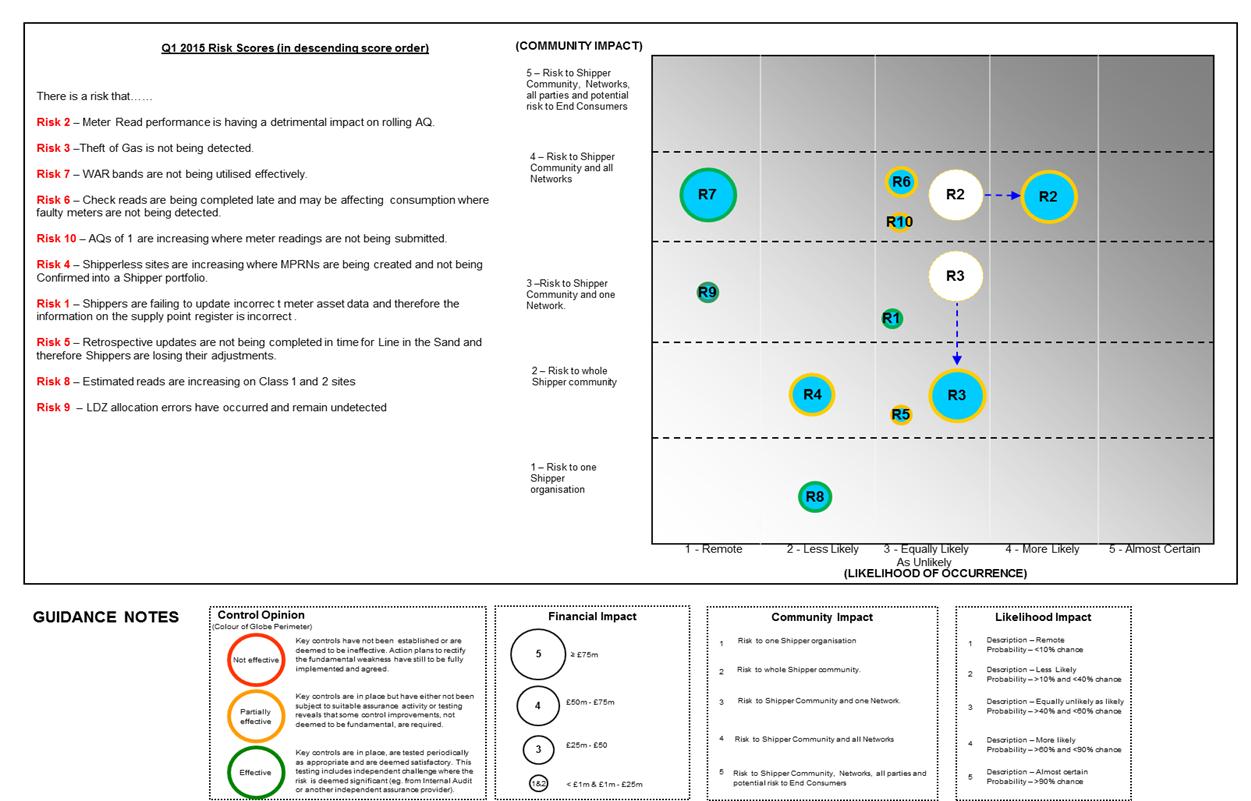 Performance Assurance Framework Document for the (Gas) Energy Settlement Performance Assurance SchemeDocument 4 Performance Assurance Framework Administrator (PAFA) ScopeThis is one of the Documents governed under the Performance Assurance Framework Document for the (Gas) Energy Settlement Performance Assurance Scheme.For Performance Assurance Framework Year [01 October 2016/17]Contents	Part 1  GeneralSchedule 1  Definitions and InterpretationSchedule 2  ServicesSchedule 3  Change Control Procedure Schedule 4  Performance IndicatorsPart 1  GeneralIntroductionThis Performance Assurance Framework Administrator Scope (PAFA Scope) sets out the Services to be provided for the relevant year.Definitions and Interpretation This PAFA Scope shall be interpreted in accordance with Schedule 1.ServicesThe Services to be provided within the PAFA Scope are detailed in Schedule 2.Change Control ProcedureTo initiate a Change to the services a Change Control Procedure is set out in Schedule 3.Agreeing the PAFA Scope, cost estimates and cost reportingThe PAC shall submit a Draft PAFA Scope largely in the form of Schedule 2, setting out the scope of services for the forthcoming PAF Year to the Central Data Service Provider (CDSP) 4 months prior to the start of the PAF Year.The CDSP and the PAC shall discuss the PAFA Scope and the CDSP shall provide a PAC Cost Estimate for the delivery of the PAFA Scope.  The CDSP and the PAC shall agree the Final PAFA Scope 1 month prior to the start of the PAF Year.The CDSP shall monitor actual costs against forecast costs and provide a monthly Budget Tracking Report to the PAC.Where the CDSP identifies that actual or forecast costs vary, or are expected to vary by 10% of the relevant PAC Cost Estimate the CDSP shall submit a Budget Exception Report to the PAC explaining the situation, its impacts and any mitigation that may be possible.Performance Assurance Scheme Party obligations to the CDSPEach Performance Assurance Scheme Party is expected to use reasonable endeavours to support the CDSP in the performance of the services.  For example, the CDSP may have a requirement to request data from a Performance Assurance Scheme Party as part of the provision of a service.Monitoring of PerformanceThe CDSP shall be responsible for reporting their performance of the services and any other obligations under this PAFA Scope to the PAC in accordance with Schedule 4, on a monthly basis.  If the CDSP fails to provide the services in accordance with the Performance Indicators the CDSP shall:identify the cause of any failure to provide the services in accordance with a specific Service Standard or Performance Indicator;inform the PAC of such action necessary to correct such failure and prevent it from recurring; andkeep the PAC advised of the status of remedial efforts and any rectification being undertaken.Schedule 1  DefinitionsInterpretation and DefinitionsDefinitionsThe following terms shall have the following meanings:Budget Exception Report means the report described in Section 5 in a form largely as set out in Appendix 1Budget Tracking Report means the report described in Section 5 in a form largely as set out in Appendix 1Business Evaluation Order (“BEO”) means a form submitted to the CDSP by the PAC approving an Evaluation Quotation Report (EQR) and requesting a Business Evaluation Report (BER) in relation to a specific Change OrderBusiness Evaluation Report (“BER”) means a report issued by the CDSP in response to a BEO, setting out such matters as are referred to in Schedule 3Change Order means a request for a service changeDraft PAFA Scope means the proposed scope of services for the forthcoming PAF YearEvaluation Quotation Report (“EQR”) means a report issued by the CDSP in response to a Change Order, setting out such matters as are referred to in Schedule 3Final PAFA Scope means the agreed scope of services for the forthcoming PAF YearPAC Cost Estimate means the report described in Section Schedule? 5 in a form largely as set out in Appendix 1Performance Indicators means the specific standards to which the CDSP must provide the services and which are set out in Schedule 4Services means the service requirements described or referred to in Schedule 2.InterpretationCapitalised terms that are not defined above shall have the meanings given to them in the Uniform Network Code (UNC), Performance Assurance Committee Terms of Reference, or the Performance Assurance Framework Document for the (Gas) Energy Settlement Performance Assurance Scheme.Schedule 2  Services Schedule (example)Schedule 3  Change Control Procedure PrinciplesA suggestion for a change may be made by any UNC party or statutory body and will be processed in accordance with this Change Control Procedure.The supporting templates are shown in Appendix 1 of this Schedule 3.ProcedureChange OrderAny party wishing to make a Change to the PAFA Scope shall issue a written request to the PAC.  A request for a Change shall be submitted by a Change Order, in the format shown in Appendix 1 of this Change Control Procedure, by email to the Joint Office of Gas Transporters (enquiries@gasgovernance.co.uk) for inclusion in the papers for the next PAC meeting.The Joint Office shall provide an acknowledgement of receipt of the Change Order to the Originator.Change Order Evaluation at Performance Assurance CommitteeThe PAC shall review the Change Order and where, in the view of the PAC, the service change cannot reasonably be implemented, the PAC shall reject the Change Order and inform the Originator of the reasons thereof.  Any party may then, should it choose to do so, submit a new or revised Change Order pursuant to the provisions of paragraph 2.1 above and the services schedule change control procedure will recommence.Where the PAC determines, in its initial view, that a service change can reasonably be implemented, it shall submit the Change Order to the CDSP for further assessment.The CDSP shall return the Change Order to the PAC with an outline report of its assessment of the change (including a ROM), as soon as reasonably practical after receipt of the Change Order.The CDSP and the PAC shall discuss the Change Order to determine the next actions to be undertaken. The PAC shall provide a response to the Originator advising the outcome of the PAC review.Performance Assurance Committee Review OutcomesThe PAC review outcomes are as follows:Reject Change Order; orAccept Change Order and proceed to the next stage; orSuspend Change Order.  Request that the CDSP and the Originator discuss the Change Order further to enable the PAC to make an informed final decision.Evaluation Quotation ReportWhere the PAC accepts the Change Order, the CDSP shall prepare an Evaluation Quotation Report (EQR).  Once it is complete, the CDSP shall submit the EQR to the PAC.  The EQR will set out:the details of the service change (i.e. describe the new service requirements) and the expected beneficiaries, based on the CDSP’s understanding of the Change Order;the CDSP’s initial view of whether and (if relevant) how the service change can reasonably be implemented; and if the CDSP’s initial view is that the service change could reasonably be implemented, the EQR will also set out:the CDSP’s impact assessment of what analysis work is required in order to develop the Business Evaluation Report (BER) which may include a Detailed Cost Analysis (DCA); if the CDSP has determined that it needs to recover the costs of preparing the BER, a quotation for such costs; andany initial view that the CDSP may have of potential likely changes to the Services Schedule and the PAFA costs.Agreeing the Evaluation Quotation Report If the EQR states that, in the CDSP’s view, the service change cannot reasonably be implemented then the relevant Change Order will be referred back to the PAC for rejection.If the EQR states that, in the CDSP’s initial view, the service change may reasonably be implemented then the PAC will then consider the EQR.  The Change Order will not progress until the PAC has agreed and approved the EQR (including any quotation for the funding required by the CDSP to complete the BER) in accordance with its then prevailing terms of reference.  The PAC will notify the CDSP that it has approved the EQR by submitting, in accordance with its then prevailing terms of reference, a Business Evaluation Order (BEO) to the CDSP.  Preparation of Business Evaluation Report (BER)Once the PAC has, in accordance with its then prevailing terms of reference, provided the CDSP with the BEO, the CDSP will prepare the Business Evaluation Report (BER), which may include a DCA.  Once the BER is complete, the CDSP shall submit it to the PAC.  The BER will set out:whether, after further business analysis, the CDSP still considers that the change can reasonably be implemented;and if the CDSP still considers that the change can reasonably be implemented, the BER will also set out:the various design options for how the service change may be delivered by the CDSP (including timescales) (“Design Options”);the estimated development and implementation costs of each Design Option (a ROM or DCA as required);the estimated ongoing service costs/price of each Design Option (a ROM or DCA as required);any amendments which will be required to the wording of the Services Schedule; andany necessary changes to the Agency Charging Statement (ACS) which would need to be submitted to the Gas and Electricity Markets Authority (“Ofgem”) pursuant to the provisions of Standard Special Condition A15 of the Transporter’s Licence.Agreeing the Business Evaluation ReportIf the BER states that in the CDSP’s view, after further business analysis, the service change cannot reasonably be implemented (and giving reasons therefor), then the relevant Change Order will be referred back to the PAC.  Any party may then, should it choose to do so, submit a new or revised Change Order pursuant to the provisions of paragraph 2.1 above and the services schedule change control procedure will recommence.If the BER states that in the CDSP’s view, after further business analysis, the service change may reasonably be implemented, the PAC will then consider the BER and shall either agree on one of the proposed Design Options and approve the BER on that basis, or elect to cancel the Change Order.The Change Order or change control procedure? will not progress until the PAC has agreed and approved the BER in accordance with its then prevailing terms of reference.Development and ImplementationIf the PAC agrees and approves the BER, the CDSP will commence work to develop and implement the chosen Design Option.If the PAC agrees and approves the BER, but there are required changes to the Agency Charging Statement then the revised Agency Charging Statement will be submitted to Ofgem pursuant to the provisions of Standard Special Condition A15 of the Transporter’s Licence.Once (if required) the Agency Charging Statement has been modified pursuant to the provisions of Standard Special Condition A15 of the Transporter’s Licence, the CDSP will proceed to implement the chosen Design Option and the changes to the Service Schedules as set out in the BER shall be made. The CDSP will provide ongoing progress reports to the PAC as the development and implementation of the chosen Design Option progresses.  This will include performance against planned timescales and budgets.Appendix 1 of this Schedule 3Change Order TemplatePerformance Assurance FrameworkChange Order Formfor {Title}Please send this completed form to [enquiries@gasgovernance.co.uk]Evaluation Quotation Report (EQR) TemplatePerformance Assurance Scheme? Services Evaluation Quotation Report (EQR) for Change Order [ref] [title]Document Purpose and SummaryThe purposes of this report are…To provide a quotation for the Gas Transporters to evaluate the business change outlined in the relevant Change Order, i.e. a quote to provide a Business Evaluation Report (BER). To identify the impacted areas that will be analysed during the evaluation.Evaluation service offered:Analysis of the change order to produce a Business Evaluation Report that will include estimated costs for delivery of the business change.During business evaluation the Gas Transporters may provide other appropriate deliverables.Quotation Dependencies There are no changes in the scope or complexity of the change between provision of this EQR and delivery of the BER. The BER delivery time scale quoted is elapsed time.  Actual start date depends upon [a] when the BEO is received and [b] the relative priorities and availability of resource at that time.DisclaimerThis Evaluation Quotation Report has been prepared pursuant to Schedule 3 of the PAFA Scope.It has been prepared in good faith, and has been prepared using data and information provided by third parties, and whilst the Gas Transporters have used reasonable endeavours to ensure that it is accurate and appropriate, no representation or warranty is made as to it is accuracy or completeness of the information contained herein, nor its fitness for purpose, even where any such purpose has been advised.  By its very nature it is only able to contain indicative information and estimates (including without limitation those of time, resource and cost) based on the circumstances known to the Gas Transporters at the time of its preparation.  Nothing in this document is intended to have any contractual or legal force.Business Evaluation Order (BEO) TemplateBusiness Evaluation Order (BEO) for Performance Assurance Scheme?Services Change Order [ref] [title]The purposes of the Business Evaluation Order are…To approve an Evaluation Quotation Report for the Change Order.To inform the Gas Transporters of the next action the sponsor requires for the Change Order.Note:  The Gas Transporters reserve the right to reject the BEO and provide a new EQR if the scope of the service requested or scope of the change differs from that specified in relevant version the EQR for the relevant Change Order. Business Evaluation Report (BER) TemplatePerformance Assurance Scheme? Services - Business Evaluation Report (BER) for Change Order [ref] [title]Disclaimer:This Business Evaluation Report (BER) has been prepared in good faith by the Gas Transporters but by its very nature is only able to contain indicative information and estimates (including without limitation those of time, resource and cost) based on the circumstances known to the Gas Transporters at the time of its preparation.  The Gas Transporters accordingly make no representations of accuracy or completeness and any representations as may be implied are expressly excluded (except always for fraudulent misrepresentation).This BER does not, and is not intended to, create any contractual or other legal obligation on the Gas Transporters.Schedule 4  Performance IndicatorsPerformance IndicatorsThe Performance Indicators and the Services to which they apply are set out in the following table.The CDSP shall produce an exception report on a monthly basis, which provides relevant information relating to the non-achievement of the Performance Indicators in accordance with Part 1 paragraph 7.The introduction, change or removal of Performance Indicators can only occur as a result of a Change Order.  Any such introductions, changes or removals will come into force in the month immediately following their agreement unless otherwise agreed with the Performance Assurance Committee.In the case of introduction or substitution of a Performance Indicator, where no historic performance and management information is available, a period of at least six months must elapse (or such other period as may be agreed between the CDSP and the Performance Assurance Committee) before a new performance standard can be set for the Performance Indicator.Document 5LETTER OF CONFIRMATIONBY PERFORMANCE ASSURANCE COMMITTEE MEMBER To:	The Joint Office of Gas TransportersConsort House	6 Homer RoadSolihullB91 3QQ(for the benefit of all Parties to the Code)Dated as of [insert date] Dear Sirs,In connection with my proposed appointment as a member of the Performance Assurance Committee established under the Uniform Network Code (the “Code”), I am writing to confirm, in accordance with TPD Section V16.1.1(d) of the Code, that:ct as a Performance Assurance Committee Member in accordance with the Code, and I acknowledge the requirements of General Terms B4.3.6 of the Code;Yours faithfully,Document 6LETTER OF AGREEMENT FROM COMPANY EMPLOYING A PERFORMANCE ASSURANCE COMMITTEE MEMBERTo: 	The Joint Office of Gas Transporters, in its role as Secretary to the Performance Assurance CommitteeDated as of [insert date]Dear Sirs,We are aware that [name of candidate for Performance Assurance Committee Membership] has been appointed as a member of the Performance Assurance Committee established under the Uniform Network Code (the "Code").We agree that [name of candidate for Performance Assurance Committee Membership] may act as a Performance Assurance Committee Member, and that when [he/she] is acting in their capacity as such Member the requirement in General Terms B4.3.6 shall prevail over [his/her] duties as an employee.(A copy of General Terms B4.3.6 of the Code is attached to this letter.)Yours faithfully,[insert Name of Employing Company]VersionDateReason for update1.0May 2016From UNC 0506V – as approved1.1July 16PAC – Identified amendments for consideration1.210 October 2016PAC – Identified amendments for consideration1.3November 2016 Typos and grammar fixes acceptedReplaced Gas Transporters with CDSP1.4November 2016 Additional comments R Pomroy1.5November 2016 Additional comments R PomroyVersion DateReason for new version1.0May 2016Final version from Workgroup Report 0520AReferenceTitleFrequencyDate of issueRecipients/publication locationReport 1Report 2Report 3etcVersion DateReason for new version1.0June 2015Final version for Workgroup Report 0506Report titleReport referencePurpose of report Expected interpretation of report resultsReport structure (actual report headings and description of each heading)Data inputs to the reportNumber rounding conventionHistory, e.g. report builds month on monthRules governing treatment of data inputs (the actual formula/specification to prepare the report)Design questions awaiting a responseFrequency of reportSort criteria - alphabetical, ascending, etc.History/backgroundAdditional commentsEstimated development costEstimated ongoing costTitleTitleTitleTitleTitleDateDateDateDateDateDataDataDataDataDataDataDataDataDataDataDataDataDataDataDataVersion DateReason for new version1.0May 2016Final version from Workgroup Report 0520ADateRaised by (include Contact Details)Raised by (include Contact Details)Raised by (include Contact Details)There is a risk that…(Risk Description)Because of… (Cause)Leading to… (consequence)Risk ScoresFinancialReputationReputationProbabilityTotalRisk ScoresCurrentCurrentRisk ScoresTargetTargetRisk ScoresInherentInherentAny current controls identifiedAny additional information/ supporting information(optional)Any additional information/ supporting information(optional)RatingFinancial Impact£m (annual)Likelihood1[<£1million]Description – RemoteProbability – <10% chance2[£1m – £25m]Description – Less LikelyProbability – >10% and < 40% chance3[£25m – £50m]Description – Equally unlikely as likelyProbability – >40% and < 60% chance4[£50m – £75m]Description – More likelyProbability – >60% and < 90% chance5[>£75m]Description – Almost certainProbability – >90% chanceRatingFinancial£m (annual)Likelihood1[<£1million]Description – RemoteProbability – <10% chance2[£1m – £25m]Description – Less LikelyProbability – >10% and < 40% chance3[£25m – £50m]Description – Equally unlikely as likelyProbability – >40% and < 60% chance4[£50m – £75m]Description – More likelyProbability – >60% and < 90% chance5[>£75m]Description – Almost certainProbability – >90% chanceDate20/04/15Raised by (include Contact Details)Raised by (include Contact Details)Raised by (include Contact Details)Rachel Hinsley, Service Development ConsultantAddress - Xoserve Limited, Telephone - (0121) 623 2854?Rachel Hinsley, Service Development ConsultantAddress - Xoserve Limited, Telephone - (0121) 623 2854?Rachel Hinsley, Service Development ConsultantAddress - Xoserve Limited, Telephone - (0121) 623 2854?There is a risk that…(Risk Description)Meter Read performance is having a detrimental impact on rolling AQMeter Read performance is having a detrimental impact on rolling AQMeter Read performance is having a detrimental impact on rolling AQMeter Read performance is having a detrimental impact on rolling AQMeter Read performance is having a detrimental impact on rolling AQMeter Read performance is having a detrimental impact on rolling AQMeter Read performance is having a detrimental impact on rolling AQBecause of… (Cause)Meter Read submissions are not as frequent as they should be for class 4 sites.  5 Shippers have not hit any of the UNC targets for their portfolios.  Meter Read submissions are not as frequent as they should be for class 4 sites.  5 Shippers have not hit any of the UNC targets for their portfolios.  Meter Read submissions are not as frequent as they should be for class 4 sites.  5 Shippers have not hit any of the UNC targets for their portfolios.  Meter Read submissions are not as frequent as they should be for class 4 sites.  5 Shippers have not hit any of the UNC targets for their portfolios.  Meter Read submissions are not as frequent as they should be for class 4 sites.  5 Shippers have not hit any of the UNC targets for their portfolios.  Meter Read submissions are not as frequent as they should be for class 4 sites.  5 Shippers have not hit any of the UNC targets for their portfolios.  Meter Read submissions are not as frequent as they should be for class 4 sites.  5 Shippers have not hit any of the UNC targets for their portfolios.  Leading to… (consequence)Where no reading is submitted the AQ cannot be updated therefore there is a risk to allocation and settlementWhere no reading is submitted the AQ cannot be updated therefore there is a risk to allocation and settlementWhere no reading is submitted the AQ cannot be updated therefore there is a risk to allocation and settlementWhere no reading is submitted the AQ cannot be updated therefore there is a risk to allocation and settlementWhere no reading is submitted the AQ cannot be updated therefore there is a risk to allocation and settlementWhere no reading is submitted the AQ cannot be updated therefore there is a risk to allocation and settlementWhere no reading is submitted the AQ cannot be updated therefore there is a risk to allocation and settlementRisk ScoresFinancialReputationReputationProbabilityTotalRisk ScoresCurrentCurrent344448Risk ScoresTargetTarget21124Risk ScoresInherentInherent5554100Any current controls identifiedTargets are set to mitigate against this risk:Monthly MRF: 90% per calendar monthSSP Annual: 70% in 12 month periodLSP Annual: 90% in 12 month periodThe PAC is already reporting on this but there needs to be an incentive linked to the performance to encourage the Shipping community to improve performance. Targets are set to mitigate against this risk:Monthly MRF: 90% per calendar monthSSP Annual: 70% in 12 month periodLSP Annual: 90% in 12 month periodThe PAC is already reporting on this but there needs to be an incentive linked to the performance to encourage the Shipping community to improve performance. Targets are set to mitigate against this risk:Monthly MRF: 90% per calendar monthSSP Annual: 70% in 12 month periodLSP Annual: 90% in 12 month periodThe PAC is already reporting on this but there needs to be an incentive linked to the performance to encourage the Shipping community to improve performance. Any additional information/ supporting information(optional)Any additional information/ supporting information(optional)Please see the ‘MRF’ report 2.2Please see the ‘MRF’ report 2.2Risk Number: Risk Description:Risk Description:Risk Description:Risk Description:Risk Description:Risk Description:Risk Description:Risk Description:Risk Description:Risk Description:Risk Description:Risk Description:Risk Description:Risk Number: There is a risk that……. There is a risk that……. There is a risk that……. There is a risk that……. There is a risk that……. There is a risk that……. There is a risk that……. There is a risk that……. There is a risk that……. There is a risk that……. There is a risk that……. There is a risk that……. There is a risk that……. Date:Raised by: Raised by: Risk Status:Risk Status:Risk Status:Control OpinionControl OpinionRisk ScoresRisk ScoresRisk ScoresFinancialCommunityCommunityCommunityProbabilityTOTALRisk Review DateRisk Review DateRisk Review DateRisk ScoresRisk ScoresRisk ScoresCurrentCurrentCurrentCurrentRisk Review DateRisk Review DateRisk Review DateRisk ScoresRisk ScoresRisk ScoresTargetTargetTargetTargetRisk Review DateRisk Review DateRisk Review DateRisk ScoresRisk ScoresRisk ScoresInherentInherentInherentInherentRisk Review DateRisk Review DateRisk Review DateAssociated Risk:Associated Risk:Associated Risk:Associated Risk:Category:Category:Category:Category:Category:Potential Causes of the RiskPotential Causes of the RiskPotential Consequences of the Risk Event OccurringPotential Consequences of the Risk Event OccurringPotential Consequences of the Risk Event OccurringPotential Consequences of the Risk Event OccurringControlsControlsControlsActionsActionsActionsActionsActionsActionsOwner and Target Completion Date Not EffectiveKey controls have not been established or are deemed to be ineffective.  Action plans to rectify the fundamental weakness have still to be fully identified and agreed.Partially EffectiveKey controls are in place but have either not been subject to suitable assurance activity or testing reveals that some control improvements, not deemed to be fundamental, are required.EffectiveKey controls are in place, are tested periodically as appropriate and are deemed satisfactory.  This testing includes independent challenge where the risk is deemed significant (e.g. from Internal Audit or another independent assurance provider).RISK RATINGSRISK RATINGSRISK RATINGSRISK RATINGSRatingFinancial£m (annual)Community Likelihood1[<£1million][Risk to one Shipper organisation]Description – RemoteProbability – <10% chance2[£1m – £25m][Risk to whole Shipper community] Description – Less LikelyProbability – >10% and < 40% chance3[£25m – £50m][Risk to Shipper Community and one Network]Description – Equally unlikely as likelyProbability – >40% and < 60% chance4[£50m – £75m][Risk to Shipper Community and all Networks]Description – More likelyProbability – >60% and < 90% chance5[>£75m][Risk to Shipper Community, Networks, all parties and potential risk to End Consumers]Description – Almost certainProbability – >90% chanceRisk Number: 22Risk Description: Incomplete Meter Read SubmissionsRisk Description: Incomplete Meter Read SubmissionsRisk Description: Incomplete Meter Read SubmissionsRisk Description: Incomplete Meter Read SubmissionsRisk Description: Incomplete Meter Read SubmissionsRisk Description: Incomplete Meter Read SubmissionsRisk Description: Incomplete Meter Read SubmissionsRisk Description: Incomplete Meter Read SubmissionsRisk Description: Incomplete Meter Read SubmissionsRisk Description: Incomplete Meter Read SubmissionsRisk Description: Incomplete Meter Read SubmissionsRisk Description: Incomplete Meter Read SubmissionsRisk Description: Incomplete Meter Read SubmissionsRisk Number: 22There is a risk that……. Meter Read performance is having a detrimental impact on rolling AQThere is a risk that……. Meter Read performance is having a detrimental impact on rolling AQThere is a risk that……. Meter Read performance is having a detrimental impact on rolling AQThere is a risk that……. Meter Read performance is having a detrimental impact on rolling AQThere is a risk that……. Meter Read performance is having a detrimental impact on rolling AQThere is a risk that……. Meter Read performance is having a detrimental impact on rolling AQThere is a risk that……. Meter Read performance is having a detrimental impact on rolling AQThere is a risk that……. Meter Read performance is having a detrimental impact on rolling AQThere is a risk that……. Meter Read performance is having a detrimental impact on rolling AQThere is a risk that……. Meter Read performance is having a detrimental impact on rolling AQThere is a risk that……. Meter Read performance is having a detrimental impact on rolling AQThere is a risk that……. Meter Read performance is having a detrimental impact on rolling AQThere is a risk that……. Meter Read performance is having a detrimental impact on rolling AQDate:21/04/1521/04/15Raised by: Raised by: Rachel HinsleyRachel HinsleyRisk Status:Risk Status:Risk Status:ActiveActiveControl OpinionControl OpinionAmberAmberRisk ScoresRisk ScoresRisk ScoresFinancialCommunityCommunityCommunityProbabilityTOTALRisk Review Date:Initial discussions to be held at the PAC on 5th May and scores to be agreedRisk Review Date:Initial discussions to be held at the PAC on 5th May and scores to be agreedRisk Review Date:Initial discussions to be held at the PAC on 5th May and scores to be agreedRisk ScoresRisk ScoresRisk ScoresCurrentCurrentCurrentCurrent3444448Risk Review Date:Initial discussions to be held at the PAC on 5th May and scores to be agreedRisk Review Date:Initial discussions to be held at the PAC on 5th May and scores to be agreedRisk Review Date:Initial discussions to be held at the PAC on 5th May and scores to be agreedRisk ScoresRisk ScoresRisk ScoresTargetTargetTargetTarget211124Risk Review Date:Initial discussions to be held at the PAC on 5th May and scores to be agreedRisk Review Date:Initial discussions to be held at the PAC on 5th May and scores to be agreedRisk Review Date:Initial discussions to be held at the PAC on 5th May and scores to be agreedRisk ScoresRisk ScoresRisk ScoresInherentInherentInherentInherent55554100Risk Review Date:Initial discussions to be held at the PAC on 5th May and scores to be agreedRisk Review Date:Initial discussions to be held at the PAC on 5th May and scores to be agreedRisk Review Date:Initial discussions to be held at the PAC on 5th May and scores to be agreedAssociated Risk:Associated Risk:Associated Risk:Associated Risk:NANANACategory:Category:Category:Category:Category:SettlementSettlementSettlementSettlementPotential Causes of the RiskPotential Causes of the RiskPotential Consequences of the Risk Event OccurringPotential Consequences of the Risk Event OccurringPotential Consequences of the Risk Event OccurringPotential Consequences of the Risk Event OccurringControlsControlsControlsActionsActionsActionsActionsActionsActionsOwner and Target Completion Date Meter Read submissions are not as frequent as they should be for class 4 sites.  5 Shippers have not hit any of the UNC targets for their portfolios.  Meter Read submissions are not as frequent as they should be for class 4 sites.  5 Shippers have not hit any of the UNC targets for their portfolios.  Where no reading is submitted the AQ cannot be updated therefore there is a risk to allocation and settlementWhere no reading is submitted the AQ cannot be updated therefore there is a risk to allocation and settlementWhere no reading is submitted the AQ cannot be updated therefore there is a risk to allocation and settlementWhere no reading is submitted the AQ cannot be updated therefore there is a risk to allocation and settlementTargets are set to mitigate against this risk:Monthly MRF: 90% per calendar monthSSP Annual: 70% in 12 month periodLSP Annual: 90% in 12 month periodThe PAC is already reporting on this but there needs to be an incentive linked to the performance to encourage the Shipping community to improve performance. Targets are set to mitigate against this risk:Monthly MRF: 90% per calendar monthSSP Annual: 70% in 12 month periodLSP Annual: 90% in 12 month periodThe PAC is already reporting on this but there needs to be an incentive linked to the performance to encourage the Shipping community to improve performance. Targets are set to mitigate against this risk:Monthly MRF: 90% per calendar monthSSP Annual: 70% in 12 month periodLSP Annual: 90% in 12 month periodThe PAC is already reporting on this but there needs to be an incentive linked to the performance to encourage the Shipping community to improve performance. To be agreed at meeting 05/05/15To be agreed at meeting 05/05/15To be agreed at meeting 05/05/15To be agreed at meeting 05/05/15To be agreed at meeting 05/05/15To be agreed at meeting 05/05/15To be agreed at meeting 05/05/15RISK RATINGSRISK RATINGSRISK RATINGSRISK RATINGSRatingFinancial£m (annual)Community Likelihood1[<£1million][Risk to one Shipper organisation]Description – RemoteProbability – <10% chance2[£1m – £25m][Risk to whole Shipper community] Description – Less LikelyProbability – >10% and < 40% chance3[£25m – £50m][Risk to Shipper Community and one Network]Description – Equally unlikely as likelyProbability – >40% and < 60% chance4[£50m – £75m][Risk to Shipper Community and all Networks]Description – More likelyProbability – >60% and < 90% chance5[>£75m][Risk to Shipper Community, Networks, all parties and potential risk to End Consumers]Description – Almost certainProbability – >90% chanceRISK RATINGSRISK RATINGSRISK RATINGSRatingCost£m (annual)Impact1[<£1million][Risk to one Shipper organisation]Probability – <10% chance2[£1m – £25m][Risk to whole Shipper community] Probability – >10% and < 40% chance3[£25m – £50m][Risk to Shipper Community and one Network]Probability – >40% and < 60% chance4[£50m – £75m][Risk to Shipper Community and all Networks]Probability – >60% and < 90% chance5[>£75m][Risk to Shipper Community, Networks, all parties and potential risk to End Consumers]Probability – >90% chanceVersion StatusDate1.0Final version from the PAC reportMay 2016Part 1  Provision of administration services to the Performance Assurance CommitteePart 1  Provision of administration services to the Performance Assurance CommitteePart 1  Provision of administration services to the Performance Assurance CommitteePart 1  Provision of administration services to the Performance Assurance CommitteePart 1  Provision of administration services to the Performance Assurance CommitteePart 1  Provision of administration services to the Performance Assurance CommitteeService description – The provision of administration services to the Performance Assurance Committee to support the delivery of the Performance Assurance Committee’s requirementsService description – The provision of administration services to the Performance Assurance Committee to support the delivery of the Performance Assurance Committee’s requirementsService description – The provision of administration services to the Performance Assurance Committee to support the delivery of the Performance Assurance Committee’s requirementsService description – The provision of administration services to the Performance Assurance Committee to support the delivery of the Performance Assurance Committee’s requirementsService description – The provision of administration services to the Performance Assurance Committee to support the delivery of the Performance Assurance Committee’s requirementsService description – The provision of administration services to the Performance Assurance Committee to support the delivery of the Performance Assurance Committee’s requirementsService Requirement DescriptionService Requirement TriggerService Requirement OutputRecipientTiming of delivery of service requirement output1Maintenance and publication of the Performance Reports RegisterOngoing, maintain as changes requireThe publication of the Performance Reports RegisterThe industry, published at:2Review of Performance Reports and consideration of effectiveness, providing recommendations to the PAC as requiredAnnuallyA report to the PACPAC3Maintenance of each Report SpecificationOngoingThe publication of each Report SpecificationThe industry, published at:4Attend meetings of the PAC as requiredOngoingAttendance at PACPAC5Provision of PAC Cost Estimate for the provision of the PAFA Scope as provided by the PACOn receipt of the PAFA Scope for the forthcoming PAF Year from the PACCost estimatePAC6Provision of Budget Tracking Report to the PAC[Monthly]A report of actual against forecast costsPAC7Provision of a Budget Exception ReportAs required when actual to forecast costs, or forecast costs, vary, or are expected to vary from the relevant PAC Cost EstimateA Budget Exception ReportPACPart 2  Provision and maintenance of the PAF Risk RegisterPart 2  Provision and maintenance of the PAF Risk RegisterPart 2  Provision and maintenance of the PAF Risk RegisterPart 2  Provision and maintenance of the PAF Risk RegisterPart 2  Provision and maintenance of the PAF Risk RegisterPart 2  Provision and maintenance of the PAF Risk RegisterService description - Creation, management, maintenance and reporting (including publication) of the PAF Risk Register and operation of the PAF Risk Register processService description - Creation, management, maintenance and reporting (including publication) of the PAF Risk Register and operation of the PAF Risk Register processService description - Creation, management, maintenance and reporting (including publication) of the PAF Risk Register and operation of the PAF Risk Register processService description - Creation, management, maintenance and reporting (including publication) of the PAF Risk Register and operation of the PAF Risk Register processService description - Creation, management, maintenance and reporting (including publication) of the PAF Risk Register and operation of the PAF Risk Register processService description - Creation, management, maintenance and reporting (including publication) of the PAF Risk Register and operation of the PAF Risk Register processService Requirement DescriptionService Requirement TriggerService Requirement OutputRecipientTiming of delivery of service requirement output1Publication of the PAF Risk Register process and any supporting documents/templates, etcOngoing, maintain as changes requireThe publication of the PAF Risk Register ProcessThe industry, published at:2Operation of the PAF Risk Register ProcessOngoingAs required by the PAF Risk Register ProcessAs required by the PAF Risk Register ProcessPart 3 Provision of reports to industryPart 3 Provision of reports to industryPart 3 Provision of reports to industryPart 3 Provision of reports to industryPart 3 Provision of reports to industryPart 3 Provision of reports to industryService description – The provision of reports to the industry (individual organisations, the Performance Assurance Committee, and others as required)Service description – The provision of reports to the industry (individual organisations, the Performance Assurance Committee, and others as required)Service description – The provision of reports to the industry (individual organisations, the Performance Assurance Committee, and others as required)Service description – The provision of reports to the industry (individual organisations, the Performance Assurance Committee, and others as required)Service description – The provision of reports to the industry (individual organisations, the Performance Assurance Committee, and others as required)Service description – The provision of reports to the industry (individual organisations, the Performance Assurance Committee, and others as required)Service Requirement DescriptionService Requirement TriggerService Requirement OutputRecipientTiming of delivery of service requirement output1Performance Report Register report 1As per Performance Report Register report 1As per Performance Report Register report 1As per Performance Report Register report 1As per Performance Report Register report 12Performance Report Register report 2As per Performance Report Register report 2As per Performance Report Register report 2As per Performance Report Register report 2As per Performance Report Register report 2Admin DetailsAdmin DetailsAdmin DetailsChange TitleSubmission dateOriginator organisationOrganisation representativeChange reference number[provided by PAFA][provided by PAFA]Change DetailsChange DetailsChange description{Provide a full description of the change from a requirement perspective – where possible the solution should not be provided, the change is a description of the matter requiring resolution not a description of the solution. Where possible include:Issue that has led to the change requirementExpected benefits of the changeAny other related topics relevant to the changeAny timescale or other critical drivers.}Change description{Provide a full description of the change from a requirement perspective – where possible the solution should not be provided, the change is a description of the matter requiring resolution not a description of the solution. Where possible include:Issue that has led to the change requirementExpected benefits of the changeAny other related topics relevant to the changeAny timescale or other critical drivers.}Change typeChange Order PAF ServicesService Change details (describe new requirements and expected beneficiaries):Gas Transporters’ initial view of if and how service Change can be reasonably be implemented:Gas Transporters’ impact assessment of what analysis work is required in order to deliver BER:Estimated BER delivery cost and whether recoverable:Potential changes to any regulatory documents, e.g. Agency Charging Statement:Period for which EQR is valid:Lead Xoserve [CDSP?] operational manager name and contact details:Change Order Reference: Change Order Title:Customer:Customer Representative:EQR version:Version: n   Date: EQR approval:Unless approved without comment, please provide reasons in the comment section below.ApprovedApprove with commentsClarification requiredRejected Next action required:Proceed with evaluationProvide clarificationsRevise the EQRNothing – change being reassessedNothing – change suspendedNothing – change cancelled Date Change Order received:Date EQR received:Date BEO provided:Date BEO expires:Funding ApprovalDetail proposed funding methodology.NoSection RefReviewer commentAuthor response12etcDetails of Service ChangeDo the Gas Transporters consider the service Change can reasonably be implemented?Design Options (including timescales)Estimated development and implementation costs of each Design OptionEstimated ongoing service costs/price (and cost recovery mechanisms) of each Design OptionAny system constraintsAny amendments which will be required to the wording of the PAFA scope documentAny required changes to regulatory documents,e.g. Agency Charging StatementPeriod for which BER is validLead Xoserve (CDSP?) operational manager name and contact detailsPerformance IndicatorsPerformance IndicatorsPerformance IndicatorsPerformance IndicatorsPerformance IndicatorsTo be developed based upon Schedule 2 and, where required, Schedule 3To be developed based upon Schedule 2 and, where required, Schedule 3To be developed based upon Schedule 2 and, where required, Schedule 3To be developed based upon Schedule 2 and, where required, Schedule 3To be developed based upon Schedule 2 and, where required, Schedule 3